Вариант №1На рисунке изображён график функции   и касательная к нему в точке с абсциссой . Найдите значение производной функции  в точке .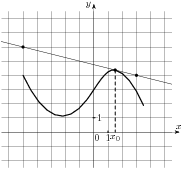 Зависимость температуры (в градусах Кельвина) от времени (в минутах) для нагревательного элемента некоторого прибора была получена экспериментально и на исследуемом интервале температур задаётся выражением  , где К,  К/мин, К/мин2. Известно, что при температурах нагревателя свыше 2000 К прибор может испортиться, поэтому его нужно отключать. Определите (в минутах) через какое наибольшее время после начала работы нужно отключать прибор.Найдите наибольшее значение функции  на отрезке .Вариант №2На рисунке изображён график функции  и касательная к нему в точке с абсциссой . Найдите значение производной функции  в точке .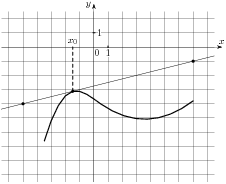 Зависимость температуры (в градусах Кельвина) от времени (в минутах) для нагревательного элемента некоторого прибора была получена экспериментально и на исследуемом интервале температур даётся выражением  , где   К, К/мин2,   К/мин. Известно, что при температурах нагревателя свыше 1600 К прибор может испортиться, поэтому его нужно отключать. Определите (в минутах), через какое наибольшее время после начала работы нужно отключать прибор.Найдите наименьшее значение функции   на отрезке 